Anche 1 senza coloranti: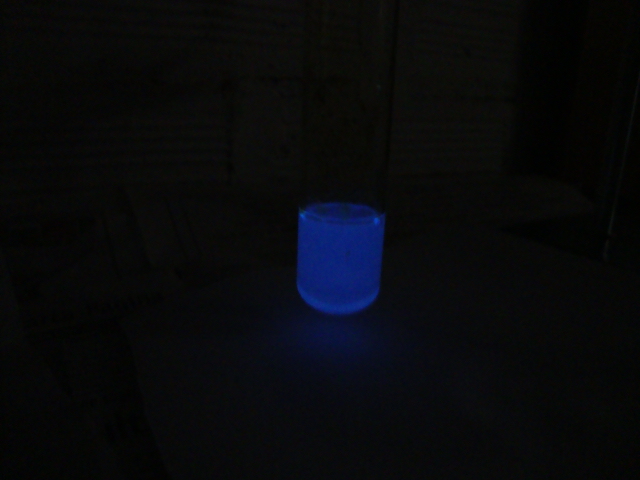 E per finire quelle con l’anidride perilentetracarbossilica (turchese):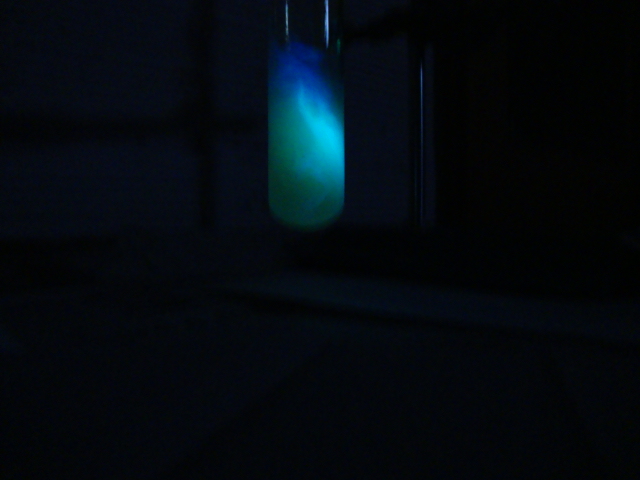 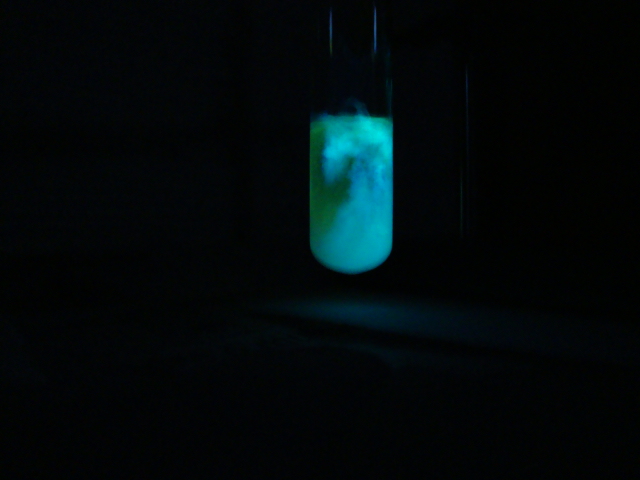 